Sammandrag från styrelsemöte 2021-01-14Med anledning av pandemin skjuter vi upp årsmötet till maj med förhoppningen att det går att ses på plats då. Om detta ej är möjligt genomför vi mötet på samma tid och plats men via videolänk. Vi återkommer med mer information!Motioner inför årsmötet ska vara inne senast 19 februari, de kan antingen mailas till info@handarbetsvagen.se eller läggas i ordförande Elisabeth Hornberg brevlåda (hus 48).På årsmötet kommer styrelsen att ge förslag om att höja inbetalningarna till garage- och lekplatsfonderna något. Grannsamverkan kommer också att diskuteras. Offerter för ny lampa till bollplanen har tagits in och styrelsen tittar nu på bästa lösningen.Då kärlen för glas varit överfulla på senare tid kommer hämtning av glas fr.o.m. nu att ske var tredje vecka istället för var fjärde. OBS! När kärlen är fulla ska man inte ställa sina sopor på golvet, då får man istället åka till returen eller containrarna vid ICA. Tvätt av sopkärl kommer att ske i maj och september.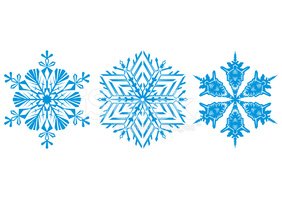 